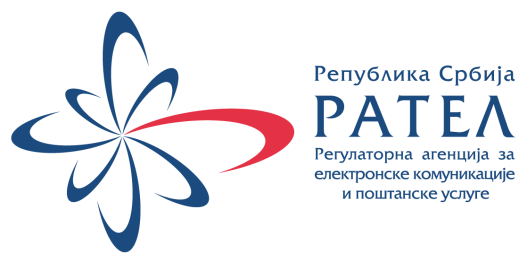 Број: 1-02-4047-25/19-3Датум: 20.09.2019.БеоградКОНКУРСНА ДОКУМЕНТАЦИЈАза јавну набавку радова – ИЗГРАДЊА ЕЛЕКТРОЕНЕРГЕТСКОГ ПРИВОДАНА ЛОКАЦИЈИ ДУКМС ЈЕЛИЦА Јаавна набавка мале вредностиредни број 1-02-4047-25/19  С А Д Р Ж А Ј     ОДЕЉАК                                    ПРЕДМЕТОПШТИ ПОДАЦИ О ЈАВНОЈ НАБАВЦИПОДАЦИ О ПРЕДМЕТУ ЈАВНЕ НАБАВКЕСПЕЦИФИКАЦИЈА ПРЕДМЕТА НАБАВКЕУСЛОВИ ЗА УЧЕШЋЕ У ПОСТУПКУ ЈАВНЕ НАБАВКЕ И УПУТСТВО КАКО СЕ ДОКАЗУЈЕ ИСПУЊЕНОСТ УСЛОВАУПУТСТВО ПОНУЂАЧИМА КАКО ДА САЧИНЕ ПОНУДУОБРАЗАЦ ПОНУДЕОБРАЗАЦ СТРУКТУРЕ ПОНУЂЕНЕ ЦЕНЕМОДЕЛ УГОВОРАОБРАЗАЦ ТРОШКОВА ПРИПРЕМЕ ПОНУДЕОБРАЗАЦ ИЗЈАВЕ О НЕЗАВИСНОЈ ПОНУДИ ОБРАЗАЦ О ПОШТОВАЊУ ОБАВЕЗА ПОНУЂАЧА ИЗ ДРУГИХ ПРОПИСАПРИЛОЗИНа основу члана 32. и члана 61. Закона и члана 2. Правилника о обавезним елементима конкурсне документације у поступцима јавних набавки и начину доказивања испуњености услова („Сл. гласник РС” број 86/15 и 41/19), Одлуке о покретању поступка јавне набавке број 1-02-4047-25/19 од 16.09.2019. године и Решења о образовању комисије за јавну набавку 1-02-4047-25/19-1 од 16.09.2019. године, припремљена је конкурсна документација за предметни поступак јавне набавке мале вредности.  ОПШТИ ПОДАЦИ О ЈАВНОЈ НАБАВЦИЗаинтересована лица могу преузети конкурсну документацију на: Порталу Управе за јавне набавке, тј. Порталу јавних набавки http://portal.ujn.gov.rs/  и Интернет страници Наручиоца http://www.ratel.rs/. Не спроводи се електронска лицитација.Подношење понудаЗаинтересовани понуђачи могу да доставе своје понуде сачињене у складу са конкурсном документацијом најкасније до  01.10.2019. године и то до 10.00 часова по локалном времену. Благовременом понудом сматраће се понуда приспела на назначену адресу наручиоца до наведеног датума и сата.Понуда поднета по истеку датума и сата одређених у позиву, сматраће се неблаговременoм и биће враћена неотворена понуђачу са назнаком да је поднета неблаговремено.Понуђачи подносе понуде у затвореној и печатираној коверти препорученом пошиљком или лично на адресу наручиоца, тако да се при отварању може проверити да ли је коверта онаква каква је предата. Адреса Наручиоца:Регулаторнa агенцијa за електронске комуникације и поштанске услуге - РАТЕЛПалмотићева бр. 211103 Београд ПАК 106306 са напоменом:	На полеђини коверте мора бити исписан тачан назив и адреса понуђача.Отварање понуда Јавно отварање понуда одржаће се одмах након истека рока за подношење понуда, дана 01.10.2019. године у 10:30 часова на адреси Наручиоца - Регулаторна агенција за електронске комуникације и поштанске услуге, Палмотићева бр. 2, 11103 Београд ПАК 106306, сала за састанке на првом спрату, канцеларија 101.Присутни представници понуђача пре почетка јавног отварања понуда морају комисији за јавну набавку наручиоца уручити писмена овлашћења за учешће у поступку јавног отварања понуда које мора бити заведено код понуђача, оверено печатом и потписано од стране одговорног лица понуђача. Оквирни рок за доношење одлуке Одлука о додели уговора биће донета у року од  10 дана, од дана јавног отварања понуда.На основу члана 61. Закона о јавним набавкама („Службени гласник РС“, бр. 124/12, 14/15 и 68/15), члана 2. Правилника о обавезним елементима конкурсне документације у поступцима јавних набавки и начину испуњености услова („Службени гласник РС“, број 86/15 и 41/19), Наручилац је припремио образац:ПОДАЦИ О ПРЕДМЕТУ ЈАВНЕ НАБАВКЕПредмет јавне набавке су радови – Изградња електроенергетског привода на локацији ДУКМС Јелица.Назив и ознака из општег речника набавке је: 45000000 Грађевински радови.Напомена:Скраћеница ДУКМЦ значи даљински управљана контролно мерна станицаНа основу члана 61. Закона о јавним набавкама („Службени гласник РС“, бр. 124/12, 14/15 и 68/15), члана 2. Правилника о обавезним елементима конкурсне документације у поступцима јавних набавки и начину испуњености услова („Службени гласник РС“, број 86/15 и 41/19), Наручилац је припремио образац:ТЕХНИЧКЕ СПЕЦИФИКАЦИЈЕ И ЗАХТЕВИРегулаторна агенција за електронске комуникације и поштанске услуге (у даљем тексту: Наручилац) у оквиру својих законских овлашћења обавља контролу радиофреквенцијског спектра уз употребу фиксних и мобилних контролно-мерних станица. Формирање националне мреже фиксних контролно-мерних станица, омогућиће перманентну контролу на целој територији Републике Србије чиме се стварају услови за ефикасно коришћење радиофреквенцијског спектра.Једна од станица у систему контролно-мерних станица је и ДУКМС Јелица. Да би станица била оперативна, за рад исте је потребно обезбедити електричну енергију. У циљу обезбеђивања електричне енергије, неопходно је изградити нисконапонски електроенергетски привод 0,4kV за локацију ДУКМС Јелица (у даљем тексту ЕЕ привод).ДУКМС Јелица се налази на делу катастарске парцеле 326/2, у катастарској општини Зеоке (Лучани).Предметни ЕЕ привод је потребно изградити у свему према добијеним локацијским условима, одобрењу за извођење радова и техничкој документација.Оквирна дужина трасе ЕЕ привода је 750 метара и води се подземно.У циљу прикључења ЕЕ привода на постојећу нисконапонску мрежу (НН мрежа), на постојећем стубу предвиђеном за ту намену је потребно поставити мерни орман (ИМО).ЕЕ привод је потребно увести на локацију ДУКМС Јелица у кабловску прикључну кутију (+КПК) где се врши прикључење истог, а која се налази у бетонском кућишту кроз кабловску канализацију која је постављена приликом изградње ДУКМС Јелица. Бетонско кућиште се налази до капије предвиђене за улазак на саму локацију. Детаљан технички опис (детаљне техничке спецификације) је дат у ПРИЛОГУ ове конкурсне документације са следећим садржајем:ТС 1: Локацијски услови и Решење за извођење радова,ТС 2: Идејно решење за изградњу ЕЕ привода,ТС 3: Идејни пројекат за изградњу ЕЕ привода иТС 4: Цртежи ДУКМС Јелица.Напомена 1: Наведени прилози ће бити дати као посебан документ уз ову конкурсну документацију.Напомена 2: ТС је скраћеница од „Техничка спецификација“.Обавезе изабраног понуђача - извођача радова Достави Наручиоцу предлог динамике активности;Све радове изводити са квалификованом радном снагом;Поднесе захтев за пријаву радова;Изврши пријаву градилишта;Регулисање имовинско-правних односа за изградњу и одржавање електро дистрибутивне мреже за напајање локација електричном енергијом, укључујући плаћање накнаде власницима земљишта; Обезбедити превентивне мере за безбедан и здрав рад, у складу са законом;Предузети све активности о безбедности и здрављу на раду као заступник инвеститора (наручиоца) у складу са важећим прописима;Обезбедити градилиште на прописан начин за ову врсту радова, а како би се онемогућио приступ особама које нису обучене и не учествују на предметним пословима;Обезбедити градилиште на начин како би се омогућио безбедан и сигуран приступ и рад лица ангажованих на предметним пословима;Организовати градилиште на начин којим ће обезбедити приступ локацији, обезбеђење несметаног одвијања саобраћаја, заштиту околине за време трајања грађења;Обезбедити сигурност локације и објеката, као и лица која се налазе на градилишту и околине (суседних објеката и саобраћајнице);Обезбедити објекте и околину у случају прекида радова;Обезбедити и омогућити приступ локацији у циљу извођења предметних радова;На градилишту обезбедити уговор о грађењу, решење о одређивању одговорног извођача радова на градилишту, документацију на основу које се врши извођење радова;Извести радове уз поштовање релевантних стандарда и добре инжењерске праксе;Употребљавати материјале који су нови, првокласни и одговарају техничком опису и намени;Обезбедити доказ о квалитету извршених радова, односно уграђеног материјала, инсталација и опреме;Водити грађевински дневник, грађевинску књигу и обезбеди књигу инспекције;Обезбедити и остало  неопходно у складу са законима и прописима за изградњу и извођење радова;Предвидети све неопходно за реализацију предмета набавке (ситан неспецифицирани материјал, инсталациони материјал, каблове, шрафове итд.);Предвидети све неопходно како би набавку реализовао по принципу кључ у руке;По завршетку радова, локација мора бити у стању како би се омогућило њихово несметано и безбедно коришћење и функционисање (очишћена, уклоњен материјал који се није употребио, итд.);Сав материјал, опрему, шут, итд., а што је демонтирано, порушено, разбијено и слично током извођења радова, извођач је у обавези да одвезе на место предвиђено за ту намену;Изводити радове према конкурсној документацији, добијеним условима и одобрењима, техничкој документацији, препорукама произвођача и важећим прописима; Понуђач је у обавези да достави детаљну спецификацију свих уграђених инсталација, као и уграђене опреме;У случају да се оштети нека од постојећих инсталација, а која није предмет радова, извођач радова је дужан да организује и о свом трошку поправи/замени и доведе у исправно и функционално стање оштећену инсталацију;Понуђач је одговоран за прикључење, повезивање и пуштање ЕЕ привода у рад;У случају да се приликом ископа утврди постојање других инсталација, извођач је у обавези да изврши њихово снимање и исте уцрта у пројекту изведеног објекта;По завршетку радова, извођач је у обавези да изради пројекат изведеног објекта, а који нарочито мора да садржи: спецификацију, описе, скице, цртеже, детаљне шеме веза и инсталација, графичку документацију, поставне планове, итд.;Израдити геодетски снимак изграђеног ЕЕ привода у складу са прописима којима је уређено извођење геодетских радова;Прикључити ЕЕ привод на електродистрибутивну мрежу уз све потребне активности прописане од стране надлежног оператора дистрибутивног система (ОДС);Комплетирати документацију и прибави неопходна докумената, услове и сагласности за обављање техничког прегледа;Предати изграђени ЕЕ привод ОДС-у, ради укњижења у основно стредство ОДС-а;Отклонити недостатаке уколико Комисија за технички преглед објекта у свом извештају констатује примедбе на изведене радове;Комплетирати документацију за издавање употребне дозволе.Извођач радова је у обавези да сарађује са стручним надзором Наручиоца.Гаранције за уређаје, опрему и уграђене материјалеГаранције за добра која су предмет набавке  (уређаји, опрема, уграђени материјали и др.), а која подлежу гаранцији произвођача, понуђач је у обавези да достави приликом примопредаје радова.Гаранција произвођача важи према општим условима произвођача добара.За све недостатке, који се установе пре истека гаранције, а нису отклоњени у гарантном периоду, гаранција се продужава до отклањања тих недостатака. Целокупне трошкове укључујући и трошкове дефектаже, транспорта, демонтаже неисправних и уградње нових исправних делова у гарантном року сноси Извођач радова. Током гарантног периода, Извођач радова је дужан да бесплатно замени било који неисправан део, при чему се трошкови односе на испоруку резервног дела до локације где је инсталиран резервни део. По истеку гаранције Извођач радова мора да преда све податке сакупљене током одржавања и сервисирања, укључујући и сву документацију о спроведеним процедурама (извештаји о поправкама итд.) и ти подаци морају бити искључиво власништво Наручиоца. По истеку понуђеног гарантног рока, све процедуре, документација и додатна средства коришћена у току одржавања морају бити предати Наручиоцу. Обавезе Извођача у гарантном рокуПријава недостатакаНедостаци се пријављују Извођачу путем контакт телефона и електронске поште.Начин вршења интервенцијеИзвођач радова ће о свом доласку на локацију, извршеном послу и о одласку, обавестити одговорне раднике Наручиоца.Интервенција је завршена када овлашћено лице Наручиоца потпише радни налог који му на потпис предаје представник Извођача.У радном налогу мора бити јасно назначено:подаци о извршеној активности,време пријаве и време отклањања недостатка, као и трајање интервенције на локацији Наручиоца,потпис представника Извршиоца и овлашћене особе Наручиоца.Форму радног налога ће заједнички усагласити Извођач и Наручилац и дефинисати број примерака који задржава Извођач радова и Наручилац.Време изласка на локацију је 3 дана од дана пријаве недостатка.Време отклањања недостатка је 10 радних дана од дана изласка на локацију. У случају да је недостатак критичан, односно да угрожава безбедност запослених и средстава, време изласка на локацију је 24 сата од момента пријаве недостатка.Време отклањања критичног недостатка је 3 радна дана од момента изласка на локацију. На основу члана 61. Закона о јавним набавкама („Службени гласник РС“, бр. 124/12, 14/15 и 68/15), члана 2. Правилника о обавезним елементима конкурсне документације у поступцима јавних набавки и начину испуњености услова („Службени гласник РС“, број 86/15 и 41/19), Наручилац је припремио образац:УСЛОВИ ЗА УЧЕШЋЕ У ПОСТУПКУ ЈАВНЕ НАБАВКЕ И УПУТСТВО КАКО СЕ ДОКАЗУЈЕ ИСПУЊЕНОСТ УСЛОВАОБАВЕЗНИ УСЛОВИПонуда мора да буде благовремена, да садржи све елементе, документе и доказе који су тражени у конкурсној документацији како би се утврдила испуњеност обавезних услова, оценила озбиљност и квалитет понуде, односно установила квалификованост понуђача.1.1 	Обавезни услови за учешће правних лица у поступку јавне набавке, 		сагласно члану 75. Закона о јавним набавкама су:Да је регистрован код надлежног органа, односно уписан у одговарајући регистар;Да он и његов законски заступник није осуђиван за неко од кривичних дела као члан организоване криминалне групе, да није осуђиван за кривична дела против привреде, кривична дела против животне средине, кривично дело примања или давања мита, кривично дело преваре; Да је измирио доспеле порезе, доприносе и друге јавне дажбине у складу са прописима Републике Србије или стране државе када има седиште на њеној територији;Да је поштовао обавезе које произлазе из важећих прописа о заштити на раду, запошљавању и условима рада, заштити животне средине као и да нема забрану обављања делатности која је на снази у време подошења понуда.Документа потребна за доказивање обавезних услова за учешће правних лица у поступку јавне набавке, сагласно члану 77. Закона о јавним набавкама су:	1)  Извод из регистра Агенције за привредне регистре, односно извод из регистра надлежног Привредног суда;2)  Извод из казнене евиденције, односно уверење надлежног суда и надлежне полицијске управе Министарства унутрашњих послова да оно и његов законски заступник није осуђиван за неко од кривичних дела као члан организоване криминалне групе, да није осуђиван за неко од кривичних дела против привреде, кривична дела против заштите животне средине, кривично дело примања или давања мита, кривично дело преваре; Потврда надлежног суда и надлежне полицијске управе Министарства унутрашњих послова, не може бити старија од два месеца пре отварања понуда;Уколико Понуђач има више законских заступника, дужан је да доказе достави за сваког од њих;	3) Уверење Пореске управе Министарства финансија и привреде да је измирио доспеле порезе и доприносе и уверење надлежне локалне самоуправе да је измирио обавезе по основу изворних локалних јавних прихода; Уверење Пореске управе и уверења надлежне локалне самоуправе, не може бити старија од два месеца пре отварања понуда;	4) Изјава дата под материјалном и кривичном одговорношћу да је поштовао обавезе које произлазе из важећих прописа о заштити на раду, запошљавању и условима рада, заштити животне средине као и да нема забрану обављања делатности која је на снази у време подошења понуда.Напомена: Докази не могу бити старији од два месеца пре отварања понуда.Обавезни услови за учешће предузетника у поступку јавне набавке,  сагласно члану 75 Закона о јавним набавкама су:Да је регистрован код надлежног органа, односно уписан у одговарајући регистар;Да он и његов законски заступник није осуђиван за неко од кривичних дела као члан организоване криминалне групе, да није осуђиван за кривична дела против привреде, кривична дела против животне средине, кривично дело примања или давања мита, кривично дело преваре; Да је измирио доспеле порезе, доприносе и друге јавне дажбине у складу са прописима Републике Србије или стране државе када има седиште на њеној територији;Да је поштовао обавезе које произлазе из важећих прописа о заштити на раду, запошљавању и условима рада, заштити животне средине као и да нема забрану обављања делатности која је на снази у време подошења понуда.Документа потребна за доказивање обавезних услова за учешће предузетника у поступку јавне набавке, сагласно члану 77. Закона о јавним набавкама су:Извод из регистра Агенције за привредне регистре, односно извод из регистра надлежног Привредног суда;Извод из казнене евиденције, односно уверења надлежне полицијске управе Министарства унутрашњих послова да није осуђиван за неко од кривичних дела као члан организоване криминалне групе, да није осуђиван за кривична дела против привреде, кривична дела против заштите животне средине, кривично дело примања или давања мита, кривично дело преваре; Потврда надлежног суда и надлежне полицијске управе Министарства унутрашњих послова, не може бити старија од два месеца пре отварања понуда;Уверење Пореске управе Министарства финансија и привреде да је измирио доспеле порезе и доприносе и уверења надлежне управе локалне самоуправе да је измирио обавезе по основу изворних локалних јавних прихода; Уверење Пореске управе и уверења надлежне локалне самоуправе, не може бити старија од два месеца пре отварања понуда;	4) Изјава дата под материјалном и кривичном одговорношћу да је поштовао обавезе које произлазе из важећих прописа о заштити на раду, запошљавању и условима рада, заштити животне средине као и да нема забрану обављања делатности која је на снази у време подошења понуда.Напомена: Докази не могу бити старији од два месеца пре отварања понуда.Обавезни услови за учешће физичких лица у поступку јавне набавке,  сагласно члану 75 Закона о јавним набавкама су:Да није осуђиван за неко од кривичних дела као члан организоване криминалне групе, да није осуђиван за кривична дела против привреде, кривична дела против животне средине, кривично дело примања или давања мита, кривично дело преваре; Да је измирио доспеле порезе и доприносе и друге јавне дажбине у складу са прописима Републике Србије или стране државе у којој борави;Да је поштовао обавезе које произлазе из важећих прописа о заштити на раду, запошљавању и условима рада, заштити животне средине као и да нема забрану обављања делатности која је на снази у време подошења понуда.Документа потребна за доказивање обавезних услова за учешће физичких лица у поступку јавне набавке, сагласно члану 77. Закона о јавним набавкама су:Извод из казнене евиденције, односно уверења надлежне полицијске управе Министарства унутрашњих послова да није осуђиван за неко од кривичних дела као члан организоване криминалне групе, да није осуђиван за кривична дела против привреде, кривична дела против животне средине, кривично дело примања или давања мита, кривично дело преваре; Потврда надлежног суда и надлежне полицијске управе Министарства унутрашњих послова, не може бити старија од два месеца пре отварања понуда;Уверење Пореске управе Министарства финансија и привреде да је измирио доспеле порезе и доприносе и уверења надлежне управе локалне самоуправе да је измирио обавезе по основу изворних локалних јавних прихода; Уверење Пореске управе, не може бити старија од два месеца пре отварања понуда;Изјава дата под материјалном и кривичном одговорношћу да је поштовао обавезе које произлазе из важећих прописа о заштити на раду, запошљавању и условима рада, заштити животне средине као и да нема забрану обављања делатности која је на снази у време подошења понуда.Напомена: Докази не могу бити старији од два месеца пре отварања понуда.ДОДАТНИ УСЛОВИ2.1 Да располаже неопходним финансијским капацитетомДа у протеклих 12 месеци, рачунајући од дана објављивања позива за подношење понуда, није био у блокади више од 15 дана.2.2 Да располаже неопходним пословним капацитетомУзимајући у обзир процењену вредност набавке и значај предмета набавке за Наручиоца, под неопходним пословним капацитетом се подразумева следеће:Да понуђач поседује следеће сертификате:ISO 9001 (управљање квалитетом), ISO 14001 (заштита животне средине) и ISO 18001 (безбедност и здравље на раду).Да има следеће референце:Референца 1: Најмање 7 (седам) изграђених ЕЕ привода за напајање ТК објеката са стубом и/или за напајање станица за мониторинг РФ спектра (ДУКМС), минималне дужине 700 метара, у последње 3 године, а према Закону о планирању и изградњи Републике Србије и/или закону који регулише област изградње у земљи одакле је референца понуђача, а који су важили у време изградње локација;Референца 2: Најмање 7 (седам) израђених главних / идејних пројеката за ЕЕ привод за напајање ТК објеката са стубом (Greenfield локације) и/или за напајање станица за мониторинг РФ спектра (ДУКМС), а на основу којих је добијено решење о одобрењу за извођење радова/грађевинска дозвола, у последње 3 године, а према Закону о планирању и изградњи Републике Србије који је важио у време израде пројеката;Референца 3: Регулисани имовинско-правни односи (аквизиција) за изградњу електроенергетског привода (ЕЕ) за напајање најмање 7 (седам) ТК објеката са стубом (Greenfield локације) и/или за напајање станица за мониторинг РФ спектра (ДУКМС), у последње 3 године; Напомена: Референце за ТК објекте са стубом и станице за мониторинг РФ спектра се могу комбиновати тако да у збиру буде најмање 7 референци (важи за референце 1 и 2).2.3 Да располаже неопходним кадровским капацитетом Узимајући у обзир процењену вредност набавке и значај предмета набавке за Наручиоца, под неопходним кадровским капацитетом се подразумева да понуђач има запослена или ангажована лица са одговарајућим лиценцама и сертификатима:најмање 1 (једно) лице са завршеним VII степеном стручне спреме (најмање 240 ЕСПБ бодова) – дипломирани  грађевински инжењер са важећом лиценцом бр. 310 или 311;најмање 1 (једно) лице са завршеним VII степеном стручне спреме (најмање 240 ЕСПБ бодова) – дипломирани  грађевински инжењер са важећом лиценцом бр. 410 или 411;најмање 1 (једно) лица са завршеним VII степеном стручне спреме (најмање 240 ЕСПБ бодова) – дипломирани инжењер електротехнике са важећом лиценцом бр. 350;најмање 1 (једно) лица са завршеним VII степеном стручне спреме (најмање 240 ЕСПБ бодова) – дипломирани инжењер електротехнике са важећом лиценцом бр. 450;најмање 10 (десет) радника КВ и/или ВКВ радника и/или техничара одговарајуће струке у вези са предметом набавке (грађевинске, машинске, електро и слично);најмање 1 (један) заваривач са сертификатом.Напомена: Подразумева се да једно запослено или ангажовано лице може испуњавати више наведених услова (нпр. дипломирани инжењер електротехнике са важећом лиценцом бр. 350 и 450).Да располаже неопходним техничким капацитетом 	Узимајући у обзир процењену вредност набавке и значај предмета набавке за Наручиоца, под неопходним техничким капацитетом се подразумева да понуђач располаже са (да је власник или да обезбеђује путем најма или лизинга) следећим грађевинским машинама у потпуно радном стању:Теретно возило (сандучар или камион кипер) носивости минимум 3,5 тона – најмање 1;Багер за ископ земље или грађевинска комбинирка – најмање 1;Самоходна машина са пикамером – најмање 1;Лиценцирани софтвер за израду пројектне документације – AutoCad 2000 или новија верзија – најмање 1.Да су се упознали се условима на терену  	Заинтересовани понуђачи могу да обиђу локацију где је предвиђено извођење радова у циљу сагледавања обима посла, количина, радова и осталог неопходног за давање понуде и извршење радова, по договору са контакт особом.Током обиласка локација, понуђачима ће бити омогућено да се детаљно упознају са предметом радова, тренутним стањем на локацијама, да изврше неопходна мерења и снимање целокупне ситуације у циљу давања понуде.Обилазак локације је предвиђен за 25.09.2019. године, а време ће се усагласити са представником Наручиоца. Контакт особa: Бобан Панајотовић, e-mail: boban.panajotovic@ratel.rs, тел. 011/2026-886, моб 064/6408534.Обилазак локације се мора најавити контакт особи Наручиоца бар дан пре заказаног термина за обилазак локације.Приликом обиласка локације представник понуђача добија Изјава о извршеном обиласку локације, коју потписује представник Наручиоцаи и која се прилаже у оквиру понуде.Напомена:Уколико понуђач сматра да није потребно да изврши обилазак локације са Наручиоцем у предвиђеном термину, мора да поднесе Изјаву да је упознат са предметом услуге и условима на терену и да има потребне информације за давање понуде.ДОКУМЕНТА ПОТРЕБНА ЗА ДОКАЗИВАЊЕ ДОДАТНИХ УСЛОВА,          сагласно члану 77. Закона о јавним набавкама су:Као доказ о испуњености финансијског капацитета понуђач је дужан да достави:Потврду Народне банке Србије о броју дана неликвидности у периоду од 12 (дванаест) месеци рачунајући од дана објављивања позива за подношење понуда.Као доказ о испуњености пословног капацитета понуђач доставља:Да понуђач поседује ISO сертификате - копију важећих сертификата ISO 9001 (управљање квалитетом), ISO 14001 (заштита животне средине) и ISO 18001 (безбедност и здравље на раду).Да има референце: – Образац за Референце 1 (налази се у Одељку XII – Прилози), који мора бити са меморандумом понуђача, именом и презименом и потписом одговорног лица понуђача, а на којима су инвеститори-наручиоци својим потписима потврдили сваки од наведених уговора-референци или да понуђачи приложе потврде инвеститора-наручиоца о реализацији наведених уговора-референци;– Образац за Референце 2 (налази се у Одељку XII – Прилози), који мора бити са меморандумом понуђача, именом и презименом и потписом одговорног лица понуђача, а на којима су инвеститори-наручиоци својим потписима потврдили сваки од наведених уговора-референци или да понуђачи приложе потврде инвеститора-наручиоца о реализацији наведених уговора-референци;– Образац за Референце 3 (налази се у Одељку XII – Прилози), који мора бити са меморандумом понуђача, именом и презименом и потписом одговорног лица понуђача, а на којима су инвеститори-наручиоци својим потписима потврдили сваки од наведених уговора-референци или да понуђачи приложе потврде инвеститора-наручиоца о реализацији наведених уговора-референци.Као доказ о испуњености кадровског капацитета понуђач доставља:Доказ о радном ангажовању за дипломиране инжењере и радника и/или техничаре (за запослене - копије уговора о раду или пријава на обавезно осигурање - образац „М“, а за ангажована лица -  копије уговора о привременим и повременим пословима, уговора о делу или уговора о допунском раду);Копије диплома за дипломиране  инжењере са завршеним VII степеном стручне спреме (најмање 240 ЕСПБ бодова); Копије захтеваних личних лиценци и потврде Инжењерске коморе Србије о важности наведених личних лиценци;Копија вежећег сертификата о стручној оспособљености заваривача.Као доказ о испуњености техничког капацитета понуђач доставља:Очитани подаци из саобраћајне дозволе за возила или уговор о закупу, ако су возила закупљена, или  уговор о лизингу, ако су возила узета на лизинг;Оверена копија печатом понуђача пописне листе на дан 31.12.2018. год. за грађевинске машине или уговор о закупу ако су возила-машине закупљени, уговор о лизингу ако је возила-машине узети на лизинг или фактура ако су машине набављене у 2019. години.Фотокопију фактуре о куповини легалног софтвера или важећи уговор о одржавању за лиценцирани AutoCad 2000 или новија верзија.Као доказ о да је извршио обилазак локације и упознао се са условима на терену понуђач доставља:Образац Изјаве о извршеном обиласку локације - Прилог П4 (образац приложен у Одељку XII - Прилози), који мора бити потписан од стране одговорног лица Наручиоца илиИзјаву да је упознат са предметом услуге и условима на терену и да има потребне информације за давање понуде (у слободној форми понуђача), која мора бити потписана од стране одговорног лица понуђача. НАПОМЕНЕ Понуђач је дужан да за подизвођаче достави доказе о испуњености обавезних услова из члана 75. став 1. тач 1) до 4) Закона о јавним набавкама. Поред наведених доказа о испуњености обавезних услова, понуђач је дужан да за подизвођаче достави попуњен, потписан и оверен Образац Изјаве о поштовању обавезa које произлазе из других прописа као и да нема меру забране обављања делатности (Одељак X). Сваки понуђач из групе Понуђача мора да испуни обавезне услове из члана 75. став 1. тач. 1) до 4) Закона о јавним набавкама. Услов из члана 75. став 1. тачка 5) Закона о јавним набавкама дужан је да испуни понуђач из групе понуђача којем је поверено извршење дела набавке за који је неопходна испуњеност тог услова. Поред наведених доказа о испуњености обавезних услова, сваки од понуђача из групе понуђача је дужан да достави попуњен, потписан и оверен Образац Изјаве о поштовању обавезa које произлазе из других прописа као и да нема меру забране обављања делатности (Одељак X). Додатне услове понуђачи из групе понуђача испуњавају заједно.Понуђач није дужан да доставља доказе који су јавно доступни на интернет страницама надлежних органа, али је у обавези да у понуди наведе који су то докази и на којим интернет страницама надлежних органа се ови докази могу проверити. 	Уколико је понуђач уписан у Регистар понуђача код Агенције за привредне регистре довољно је да у Обрасцу понуде упише интернет адресу на којој се могу проверити ти подаци).Уколико је доказ о испуњености услова електронски документ, понуђач доставља копију електронског документа у писаном облику, у складу са законом којим се уређује електронски документ. Ако понуђач има седиште у другој држави, Наручилац може да провери да ли су документи којима понуђач доказује испуњеност тражених услова издати од стране надлежних органа те државе. Ако понуђач није могао да прибави тражена документа у року за подношење понуде, због тога што она до тренутка подношења понуде нису могла бити издата по прописима државе у којој понуђач има седиште и уколико уз понуду приложи одговарајући доказ за то, Наручилац ће дозволити понуђачу да накнадно достави тражена документа у примереном року. Ако се у држави у којој понуђач има седиште не издају докази из члана 77. Закона о јавним набавкама, понуђач може, уместо доказа, приложити своју писану изјаву, дату под кривичном и материјалном одговорношћу оверену пред судским или управним органом, јавним бележником или другим надлежним органом те државе. На основу члана 61. Закона о јавним набавкама („Службени гласник РС“, бр. 124/12, 14/15 и 68/15), члана 2. Правилника о обавезним елементима конкурсне документације у поступцима јавних набавки и начину испуњености услова („Службени гласник РС“, број 86/15 и 41/19), Наручилац је припремио образац:УПУТСТВО ПОНУЂАЧИМА КАКО ДА САЧИНЕ ПОНУДУ ЈЕЗИК ПОНУДЕПонуда мора бити достављена на српском језику за домаће понуђаче, односно преведена на српски језик и оверена од стране судског тумача за понуђаче из иностранства. Изузетно,  техничка документација, која се доставља у виду каталога или брошура, може бити достављен и на енглеском језику, с тим што Наручилац задржава право да, уколико је потребно, од понуђача додатно затражи превод на српски језик. ИЗРАДА ПОНУДЕПонуђач мора да достави понуду у писаном облику. Понуђач може, поред писаног облика, да достави понуду и у електронском облику (на „CD ROM“-у или „USB“-у, у Word (.doc или .docx) или Acrobat Reader (.pdf) формату, исправног записа). Наведени медијуми морају да буду јасно и трајно означени називом понуђача. На полеђини коверте треба навести назив и адресу Понуђача.	Понуду доставити тако што ће се документа и докази, који су тражени конкурсном документацијом:сортирати по редоследу којим су тражени  конкурсном документацијом имеђусобно повезати тако да чине једну целину (не мора се увезати јемствеником).Овлашћено лице понуђача мора да попуни и потпише тражене обрасце из конкурсне документације, на начин описан поред сваког доказа. У случају подношења заједничке понуде, понуђачи из групе понуђача могу  овластити једног понуђача да у име групе попуни и потпише тражене обрасце из конкурсне документације, на начин описан поред сваког доказа.  ВАРИЈАНТНА ПОНУДАПодношење понуде са варијантама није дозвољено.ИЗМЕНА, ДОПУНА И ОПОЗИВ ПОНУДЕУ року за подношење понуде понуђач може да измени, допуни или опозове своју понуду, уколико је понуду предао. Измена, допуна и опозив понуде се врши писменим путем, у затвореној коверти са јасном назнаком ИЗМЕНА/ДОПУНА/ОПОЗИВ ПОНУДЕ, препорученом пошиљком или лично на адресу: Регулаторна агенција за електронске комуникације и поштанске услуге РАТЕЛ ул. Палмотићева број 2, 11000 Београд- Писарница –”ИЗМЕНА/ДОПУНА/ОПОЗИВ Понуде за јавну набавку радова – бр. 1-02-4047-25/19”- НЕ ОТВАРАТИ  - УЧЕСТВОВАЊЕ У ЗАЈЕДНИЧКОЈ ПОНУДИ ИЛИ КАО ПОДИЗВОЂАЧУ случају да je понуђач самостално поднео понуду, не може истовремено да учествује у заједничкој понуди или више заједничких понуда.У случају да je понуђач самостално поднео понуду, не може истовремено да учествује као подизвођач. ИЗВРШЕЊЕ НАБАВКЕ СА ПОДИЗВОЂАЧЕМПонуђач је у обавези да у понуди наведе да ли ће извршење јавне набавке делимично поверити подизвођачу и да наведе проценат укупне вредности набавке који ће поверити подизвођачу, а који не може бити већи од 50 % као и део предмета набавке који ће извршити преко подизвођача. Ако понуђач у понуди наведе да ће делимично извршење набавке поверити подизвођачу, дужан је да наведе назив подизвођача, а уколико уговор између наручиоца и понуђача буде закључен, тај подизвођач ће бити наведен у уговору. Понуђач је дужан да Наручиоцу, на његов захтев, омогући приступ код подизвођача ради утврђивања испуњености услова. Понуђач у потпуности одговара Наручиоцу за извршење обавеза из поступка јавне набавке, односно за извршење уговорних обавеза, без обзира на број подизвођача. Наручилац може на захтев подизвођача и где природа предмета набавке то дозвољава пренети доспела потраживања директно подизвођачу, за део набавке која се извршава преко тог подизвођача. Понуђач не може ангажовати као подизвођача лице које није навео у понуди, у супротном Наручилац ће реализовати средство обезбеђења и раскинути уговор, осим ако би раскидом уговора Наручилац претрпео знатну штету. Понуђач може ангажовати као подизвођача лице које није навео у понуди, ако је на страни подизвођача након подношења понуде настала трајнија неспособност плаћања, ако то лице испуњава све услове одређене за подизвођача и уколико добије претходну сагласност Наручиоца.  Подношење заједничке понудеПонуду може поднети група Понуђача. Саставни део заједничке понуде је споразум којим се понуђачи из групе међусобно и према Наручиоцу обавезују на извршење јавне набавке, а који обавезно садржи: 1) податке о члану групе који ће бити носилац посла, односно који ће поднети понуду и који ће заступати групу Понуђача пред Наручиоцем и 2) опис послова сваког од Понуђача из групе Понуђача у извршењу уговора;Понуђачи који поднесу заједничку понуду одговарају неограничено солидарно према Наручиоцу. ЦЕНАНавести укупну цену понуде у динарима или еврима. Сви евентуални попусти на цену морају бити укључени у укупну цену.Уговорена цена обухвата трошкове набавке материјала, уређаја, опреме, радне снаге, транспорта и друге зависне  трошкове које Извођач има у реализацији свих уговором предвиђених обавеза.Понуђена цена у еврима ће се у сврху оцене понуда прерачунати у динаре према средњем девизном курсу Народне банке Србије на дан отварања понуде.У случају да је понуђена цена у еврима, плаћање домаћем понуђачу ће се вршити у динарској против-вредности, према средњем девизном курсу Народне банке Србије, на дан плаћања.Понуђене цене у Обрасцу понуде и Обрасцу структуре цена су фиксне до краја реализације уговора.Плаћање извођачу радова ће се вршити у складу са ценама из Обрасца понуде и Обрасца структуре цена.СРЕДСТВА ФИНАНСИЈСКОГ ОБЕЗБЕЂЕЊАКао средства финансијског обезбеђења којима понуђач обезбеђује испуњење својих обавеза у поступку јавне набавке, изабрани понуђач, односно извршилац, доставља банкарску гаранцију за добро извршење посла и меницу, као средство обезбеђења за отклањање недостатака у гарантном року.Банкарска гаранција за добро извршење послаИзвођач обезбеђује испуњење својих уговорних обавеза тако што приликом закључења уговора доставља банкарску гаранцију за добро извршење посла са клаузулом „неопозива, безусловна, платива на први позив и без права на приговор“, на износ 10% од понуђене цене без ПДВ, као средство обезбеђења за добро извршење посла са важношћу најмање до 31.12.2019. године.Ако се за време трајања уговора буду променили рокови за извршење уговорне обавезе, важност банкарске гаранције мора да се продужи.Наручилац може активирати банкарску гаранцију за добро извршење посла, у случају да изабрани Извођач не извршава уговорне обавезе у роковима и на начин предвиђен уговором.Меница	Извођач се обавезује се да ће приликом коначне примопредаје радова Наручиоцу доставити бланко соло меницу, као средство обезбеђења за отклањање недостатака у гарантном року, а која се Извршиоцу враћа у року 10 (десет) дана од дана истека гарантног рока.Бланко соло меница мора бити регистрована у Регистру Народне банке Србије, потписана од стране лица овлашћеног за заступање Извршиоца, са печатом Извршиоца, уз коју се доставља једнократно менично овлашћење, да се меница може попунити до 10% од од укупне вредности предметне услуге без ПДВ, са роком важности најмање 10 (десет) дана дужe од дана истека гарантног рока.Извршилац је обавезан да уз меницу достави и копију картона депонованих потписа оверену на дан достављања менице, којом се доказује да је лице које потписује бланко соло меницу и менично овлашћење, овлашћено за потписивање и да нема ограничења за исто и оргинал или копију захтева за регистрацију меница. Наручилац може да наплати меницу у случају неиспуњења или неуредног испуњења обавеза Извршиоца.11.  НАЧИН И РОКОВИ ПЛАЋАЊА Наручилац се обавезује да ће Извођачу радова платити укупан износ за изведене радове у року плаћања, од дана службеног пријема фактуре и потписаног Записника о примопредаји радова.   Рок плаћања фактуре се рачуна од дана службеног пријема по извршеној примопредаји радова и не може бити краћи од 15 дана, нити дужи од 45 дана од дана службеног пријема рачуна у складу са Законом о роковима измирења новчаних обавеза у комерцијалним трансакцијама („Службени гласник РС“ бр. 119/2012,  68/2015 и 113/2017). Извођач у фактури обавезно специфицира изведене радове према Обрасцу струкуре цена, са навођењем редног броја и називом позиције коју фактурише.Приликом фактурисања Извршилац ће на износ зарачунавати и порез у складу са позитивним законским прописима, а на терет Наручиоца. Извршилац на фактури обавезно наводи број уговора заведеног код Наручиоца. Рачуни који нису сачињени у складу са одредбама овог члана биће враћени Извршиоцу, а плаћање одложено на штету Извршиоца, све док се не изврши корекција и испостава коректно сачињеног рачуна. Плаћање се врши уплатом на рачун Извршиоца.РОКОВИ РЕАЛИЗАЦИЈЕ АКТИВНОСТИ ИЗВОЂАЧАРок за подношење захтева за пријаву радова је 5 дана од увођења Извођача у посао;Рок за обилазак локације на којој је планирана изградња ЕЕ привода са Наручиоцем је 3 (три)  дана од добијања налога Наручиоца;Рок за израду и достављање пројекта за извођење је најкасније 5 (пет) дана од дана обиласка локације са Наручиоцем;Максимални рок за извођење радова је 20 (двадесет) дана од дана добијања налога Наручиоца за извођење радова. (Напомена: понуђач обавезно уписује понуђени рок у Обрасцу понуде и Моделу уговора).Уколико понуђач понуди дужи рок за извођење радова његова понуда ће бити одбијена као неприхватљива.Рок за достављање пројекта изведеног објекта и геодетског снимка изграђеног ЕЕ привода је најкасније 5 (пет) дана, након обавештења Извођача радова да су сви радови комплетирани, а што је један од услова да би се обавила примопредаја радова.ПРИМОПРЕДАЈА РАДОВА 	Примопредаја радова подразумева квантитативно-квалитативни пријем свих радова и пратеће документације и обавиће се на месту изведених радова од стране Комисије Наручиоца уз присуство овлашћеног представника Извођача.	О извршеној примопредаји радова сачињава се Записник о примопредаји радова, који потписују чланови комисије Наручиоца и представник Извођача. 	Извођач се обавезује да по завршетку радова, а пре примопредаје радова, Наручиоцу преда Пројекат изведеног објекта и геодетског снимка изграђеног ЕЕ привода.	Уколико од стране Комисије буду констатовани недостаци, Извођач је дужан да те недостатке отклони у остављеном року, али не више од 7 дана.	Након што Извођач радова поступи по примедбама и отклони све недостатке, потписује се Записник о примопредаји радова.	Уколико Извођач радова у накнадно остављеном року не отклони недостатке, Наручилац ће отклонити недостатке о трошку Извођача радова, ангажовањем трећих лица.	Записник о примопредаји радова потписује се после отклоњених свих констатованих недостатака, а који ће потписати обе уговорне стране.ГАРАНЦИЈЕ НА ИЗВЕДЕНЕ РАДОВЕ И ДОБРА Гарантни рок за све радове који су предмет уговора износи најмање 24 месеца, рачунајући од дана потписивања Записника о примопредаји радова.За материјале које уграђује извођач важи гаранција произвођача, с тим што је извођач радова дужан да сву документацију о гаранцијама произвођача преда Наручиоцу.Понуђач обавезно уписује гарантнe рокове у Обрасцу понуде и Моделу уговора.За скривене недостатке наведени рокови важе од дана њиховог отклањања.Одржавање у гарантном року пада на терет Извођача.За штету и неисправности које настану услед деловања више силе, извођач радова не сноси одговорност.ЗАШТИТА ДОКУМЕНТАЦИЈЕ И ПОДАТАКАНаручилац је дужан да чува као поверљиве све податке о Понуђачима садржане у понуди који су посебним прописом утврђени као поверљиви и које је као такве Понуђач означио у понуди.Свака страница понуде која садржи податке који су поверљиви за Понуђача треба да у горњем десном углу садржи ознаку ,,ПОВЕРЉИВО”, у складу са Законом.Наручилац је дужан да одбије давање информације која би значила повреду поверљивости података добијених у понуди и да чува као пословну тајну имена Понуђача и подносилаца пријава, као и поднете понуде, до истека рока предвиђеног за отварање понуда.Неће се сматрати поверљивом цена и остали подаци из понуде који су од значаја за примену елемената критеријума и рангирање понуде.ДОДАТНЕ ИНФОРМАЦИЈЕ И ПОЈАШЊЕЊА КОНКУРСНЕ ДОКУМЕНТАЦИЈЕДодатне информације или појашњења у вези са припремањем понуде заинтересовано лице може тражити писаним путем, односно путем поште, електронске поште или факсом.Заинтересовано лице може, у писаном облику тражити од наручиоца додатне информације или појашњења у вези са припремањем понуде, при чему може да укаже Наручиоцу и на евентуално уочене недостатке и неправилности у конкурсној документацији, најкасније пет дана пре истека рока за подношење понуде.Наручилац ће у року од три дана од дана пријема захтева за додатно објашњење, писмено одговорити заинтересованом лицу које је поставило питање и исто објавити на Порталу јавних набавки и на својој интернет страници.Захтев за додатне информације или појашњења треба упутити на адресу:Регулаторна агенција за електронске комуникације и поштанске услуге11000 БеоградПалмотићева број 2- Писарница –„Објашњења – јавна набавка број 1-02-4047-25/19”Тражење додатних информација и појашњења Понуђач може доставити и путем e-mail адресе zeljko.gagovic@ratel.rs и boban.panajotovic@ratel.rs или путем факса 011/3232-537.ДОДАТНА ОБЈАШЊЕЊА, КОНТРОЛЕ И ДОПУШТЕНЕ ИСПРАВКЕНаручилац може да захтева од Понуђача додатна објашњења која ће му помоћи при прегледу, вредновању и упоређивању понуда, а може да врши и контролу (увид) код Понуђача односно његовог подизвођача.Наручилац не може да захтева, дозволи или понуди промену у садржини понуде, укључујући промену цене, а посебно не може да захтева, дозволи или понуди такву промену која би неприхватљиву понуду учинила прихватљивом.Наручилац може, уз сагласност Понуђача, да изврши исправке рачунских грешака уочених приликом разматрања понуде по окончаном поступку отварања понуда.КРИТЕРИЈУМИ ЗА ОЦЕЊИВАЊЕ ПОНУДАСтручна комисија Наручиоца извршиће избор најповољније понуде применом критеријума најниже понуђене цене. Додатни критеријуми за оцењивање понуда У случају да две или више понуда, након стручне оцене понуда, имају исту понуђену цену, као најповољнија биће изабрана понуда која има краћи рок извођења радова.ВАЖНОСТ ПОНУДЕРок важења понуде не сме бити краћи од шездесет (60) дана од дана отварања понуда.У случају да Понуђач наведе краћи рок важења понуде, понуда се одбија као неприхватљива.ПОШТОВАЊЕ ОБАВЕЗА ПОНУЂАЧА ИЗ ДРУГИХ ПРОПИСАПонуђач је дужан да при састављању своје понуде наведе да је поштовао обавезе које произлазе из важећих прописа о заштити на раду, запошљавању и условима рада, заштити животне средине као и да нема забрану обављања делатности која је на снази у време подношења понуда. Као доказ о поштовању наведених обавеза, Понуђач попуњава, потписује и оверава Изјаву дату под материјалном и кривичном одговорношћу (Одељак XI).НЕГАТИВНЕ РЕФЕРЕНЦЕНаручилац може одбити понуду уколико поседује доказ да је Понуђач у претходне три године пре објављивања позива за подношење понуда у поступку јавне набавке: 1) поступао супротно забрани из чл. 23. И 25. Закона о јавним набавкама; 2) учинио повреду конкуренције; 3) доставио неистините податке у понуди или без оправданих разлога одбио да закључи уговор о јавној набавци, након што му је уговор додељен; 4) одбио да достави доказе и средства обезбеђења на шта се у понуди обавезао. Наручилац може одбити понуду уколико поседује доказ који потврђује да Понуђач није испуњавао своје обавезе по раније закљученим уговорима о јавним набавкама који су се односили на исти предмет набавке, за период од претходне три године пре објављивања позива за подношење понуда. Докази су дефинисани чланом 82. Закона о јавним набавкама.ОБАВЕШТЕЊЕ ПОНУЂАЧУ О ПОВРЕДИ ЗАШТИЋЕНИХ ПРАВАOбавештавају се понуђачи да накнаду за коришћење патената, као и одговорност за повреду заштићених права интелектуалне својине трећих лица сносе сами понуђачи.АДРЕСА ДРЖАВНОГ ОРГАНА ИЛИ ОРГАНИЗАЦИЈЕАдресa и интернет адресa државног органа или организације, односно органа или службе територијалне аутономије или локалне самоуправе где се могу благовремено добити исправни подаци о пореским обавезама, заштити животне средине, заштити при запошљавању, условима рада и сл:– Пореским обавезама – назив државног органа: Пореска управа (Министарство финансија), адреса: Саве Машковића 3-5, Београд, интернет адреса: www.poreskauprava.gov.rs. – Заштити животне средине – назив државног органа: Агенција за заштиту животне средине (Министарство пољопривреде и заштите животне средине Републике Србије), адреса Министарства: Немањина 22-26, Београд, интернет адреса: www.mpzzs.gov.rs, адреса Агенције за заштиту животне средине: Руже Јовановић 27а, Београд, интернет адреса Агенције: www.sepa.gov.rs;– Заштити при запошљавању, условима рада – назив државног органа: Министарство за рад, запошљавање, борачка и социјална питања, адреса: Немањина 22-26, Београд, интернет адреса: www.minrzs.gov.rs. ЗАШТИТА ПРАВА ПОНУЂАЧАЗахтев за заштиту права подноси се Наручиоцу а копија се истовремено доставља Републичкој комисији. Захтев за заштиту права може се поднети у току целог поступка јавне набавке, против сваке радње наручиоца, осим ако Законом није другачије одређено, а према роковима из члана 149. Закона о јавним набавкама.Захтевом за заштиту права не могу се оспоравати радње наручиоца предузете у поступку јавне набавке ако су подносиоцу захтева били или могли бити познати разлози за његово подношење пре истека рока за подношење захтева из ст. 3. И 4. Члана 149. Закона о јавним набавкама, а подносилац захтева га није поднео пре истека тог рока. Ако је у истом поступку јавне набавке поново поднет захтев за заштиту права од стране истог подносиоца захтева, у том захтеву се не могу оспоравати радње наручиоца за које је подносилац захтева знао или могао знати приликом подношења претходног захтева. Захтев за заштиту права не задржава даље активности наручиоца у поступку јавне набавке у складу са одредбама члана 150. Закона о јавним набавкама. Наручилац објављује обавештење о поднетом захтеву за заштиту права на Порталу јавних набавки и на својој интернет страници најкасније у року од два дана од дана пријема захтева за заштиту права, које садржи податке из Прилога 3Љ.Подносилац захтева за заштиту права Понуђача дужан је да на рачун буџета Републике Србије (број рачуна: 840-30678845-06, шифра плаћања 153, модел и позив на број 97 1-02-4047-25/19, сврха уплате: ЗПП – РАТЕЛ, прималац уплате: буџет Републике Србије) уплати таксу у износу прописаном чланом 156. Закона о јавним набавкама.Рок за ПРИСТУПАЊЕ закључењУ уговораУговор о јавној набавци ће бити достављен Понуђачу којем је уговор додељен у року од осам (8) дана од дана протека рока за подношење захтева за заштиту права. У случају да је пристигла само једна понуда, Наручилац задржава право да закључи уговор о јавној набавци и пре истека рока од осам (8) дана од дана истека рока за подношење захтева за заштиту права.Наручилац ће упутити писмени позив Понуђачу чија понуда је изабрана као најповољнија да приступи потписивању уговора.Ако Понуђач којем је додељен уговор одбије да закључи уговор о јавној набавци, Наручилац може да закључи уговор са првим следећим најповољнијим Понуђачем.На основу члана 61. Закона о јавним набавкама („Службени гласник РС“, бр. 124/12, 14/15 и 68/15), члана 2. Правилника о обавезним елементима конкурсне документације у поступцима јавних набавки и начину испуњености услова („Службени гласник РС“, број 86/15), Наручилац је припремио:ОБРАЗАЦ ПОНУДЕ Подносим следећу понуду:(заокружити на који начин)а) самосталноб) са подизвођачем:1. ________________________________________________________________________________________________________________________________________________________________________________________________________________________________________________________________________________________________________________________2. ________________________________________________________________________________________________________________________________________________________________________________________________________________________________________________________________________________________________________________________3. ________________________________________________________________________________________________________________________________________________________________________________________________________________________________________________________________________________________________________________________(навести: назив и седиште подизвођача,ПИБ, матични број, број рачуна, овлашћено лице/а за заступање, проценат укупне вредности набавке који ће се поверити подизвођачу, а који не може бити већи од 50 % као и део предмета набавке који ће извршити преко подизвођача, контакт особа, телефон, факс и е-маил адреса)в) као заједничку понуду:1. ________________________________________________________________________________________________________________________________________________________________________________________________________________________________________________________________________________________________________________________2. ________________________________________________________________________________________________________________________________________________________________________________________________________________________________________________________________________________________________________________________3. ________________________________________________________________________________________________________________________________________________________________________________________________________________________________________________________________________________________________________________________(навести: назив и седиште Понуђача, ПИБ, матични број, број рачуна, овлашћено лице/а за заступање, контакт особа, телефон, факс и е-маил адреса)Подносим следећу ПОНУДУза ЈН радова – ИЗГРАДЊА ЕЛЕКТРОЕНЕРГЕТСКОГ ПРИВОДА НА ЛОКАЦИЈИ ДУКМС ЈЕЛИЦА, ред. бр. 1-02-4047-25/19Цена:(уписати понуђене цену и означити валуту)Напомена:УКУПНО ПОНУЂЕНА ЦЕНА БЕЗ ПДВ служи само за рангирање понуда јер ће се коначна количина и вредност радова по овом уговору утврдити на основу стварно изведених и утврђених коначних количина радова за сваку позицију, оверених у грађевинској књизи од стране стручног надзора и јединичних цена из прихваћене понуде.  Услови:(уписати понуђене услове)Рок за извођење радова је ________ календарских дана (понуђени рок). (Не може бити дужи од 20 календарских дана и рачуна се од дана добијања налога Наручиоца за извођење радова.)Гарантни рок за све радове који су предмет набавке je ________ месеци (понуђени рок).   (Не може бити краћи од 24 месеца, рачунајући од дана потписивања Записника о примопредаји радова.)Гарантни рок за уређаје и опрему која су предмет набавке.Понуђач је у обавези да достави гаранцију произвођача приликом примопредаје радова, која важи према општим условима произвођача добара.Рок плаћања је ________ дана (понуђени рок). (Не може бити краћи од 15 дана, нити дужи од 45 дана од дана службеног пријема фактуре и потписаног Записника о примопредаји радова.)Рок важења понуде је  ________ дана (понуђени рок).(Не може бити краћи од 60  дана од дана јавног отварања понуда.)Уколико Понуђач није доставио доказе о испуњености услова, у обавези је да наведе који су то докази и на којим интернет страницама надлежних органа се ови докази могу проверити: _________________________________________________________________________________________________________________________________________________________________________________________________	    (Место и датум)	                                                                                                                                                                          Понуђач                     	                                                            ______________________________________				                                           					(Име и презиме овлашћеног лица понуђача)                                                                                           _________________________________                                                                                                                                                                                                                                                                                                                                                                                                                                                     				                                                   					   (Потпис  овлашћеног лица понуђача)На основу члана 61. Закона о јавним набавкама („Службени гласник РС“, бр. 124/12, 14/15 и 68/15), члана 2. Правилника о обавезним елементима конкурсне документације у поступцима јавних набавки и начину испуњености услова („Службени гласник РС“, број 86/15 и 41/19), Наручилац је припремио:ОБРАЗАЦ СТРУКТУРЕ ПОНУЂЕНЕ ЦЕНЕУпутство о начину попуњавања обрасца структуре понуђене ценеОбразац структуре цена мора бити попуњен тако да се може проверити усклађеност јединствених цена са трошковима.У Обрасцу структуре цена морају бити приказане јединичне цене, у динарима или еврима и основни елементи структуре цене, јединична цена без ПДВ, укупна ценa са и без ПДВ, ПДВ, као и посебно исказани трошкови који чине укупну цену (административни и други зависни трошкови).УКУПНО ПОНУЂЕНА ЦЕНА БЕЗ ПДВ добија се сабирањем укупних цена за све ставке-позиције (1+2+3+4+5) и уписује се у Образац понуде.______________________________________	    (Место и датум)	                                                                   Понуђач    ______________________________________                				                                                              (Име и презиме овлашћеног лица понуђача)                                                                                 _____________________________________				                                                                    (Потпис  овлашћеног лица понуђача)На основу члана 61. Закона о јавним набавкама („Службени гласник РС“, бр. 124/12, 14/15 и 68/15), члана 2. Правилника о обавезним елементима конкурсне документације у поступцима јавних набавки и начину испуњености услова („Службени гласник РС“, број 86/15 и 41/19), Наручилац је припремио:МОДЕЛ УГОВОРАза јавну набавку радова – ИЗГРАДЊА ЕЛЕКТРОЕНЕРГЕТСКОГ ПРИВОДА НА ЛОКАЦИЈИ ДУКМС ЈЕЛИЦАЗакључен у Београду, дана _____________, између:Регулаторна агенција за електронске комуникације и поштанске услуге – РАТЕЛ (у даљем тексту: Наручилац), са седиштем у Београду, улица улица Палмотићева број 2, коју заступа директор др Владица Тинтор. ПИБ: 103986571; матични број: 17606590; рачун бр: 840-963627-41 код Управе за трезор Министарства финансија Републике Србије; шифра делатности: 84.13; и„___________________________________________________________“ (у даљем тексту: Извођач), са седиштем у _______________ , улица ____________________________________- бр. _________ , , кога заступа: ______________________________.ПИБ: _________________; матични број: ________________; број рачунa: ________________________ код ____________________; шифра делатности: ______ . ПРЕДМЕТ УГОВОРАЧлан 1.Предмет овог уговора је изградња електроенергетског привода на локацији ДУКМС Јелица, у свему према Техничким спецификацијама и захтевима Наручиоца из Kонкурсне документације и понуди Извођача, број 1-02-4047-25/19-____ од __________2019. године, који чине саставни део овог уговора.ЦЕНАЧлан 2.Наручилац се обавезује да ће Извођачу платити укупан износ за изведене радове према стварно изведеним и утврђеним коначним количина радова за сваку позицију и  јединичним ценама из обрасца структуре цена.  Уговорена цена обухвата трошкове набавке материјала, уређаја, опреме, радне снаге, транспорта и друге зависне трошкове које Извођач има у реализацији свих уговором предвиђених обавеза.Понуђена цена у еврима ће се у сврху оцене понуда прерачунати у динаре према средњем девизном курсу Народне банке Србије на дан отварања понуде.У случају да је понуђена цена у еврима, плаћање домаћем понуђачу ће се вршити у динарској против-вредности, према средњем девизном курсу Народне банке Србије, на дан плаћања.Понуђене цене су фиксне до краја реализације уговора.Укупна максимална вредност Уговора је до процењене вредности јавне набавке, односно ______________ РСД без ПДВ (уписује Наручилац). НАЧИН И РОКОВИ ПЛАЋАЊАЧлан 3.Наручилац се обавезује да ће Извођачу платити укупан износ за изведене радове у року од ____________ дана (понуђени рок) од дана службеног пријема фактуре и добијеног потписаног Записника о примопредаји радова. На основу окончане ситуације, коју је оверио стручни надзор, Извођач саставља фактуру и подноси је на наплату по извршеној примопредаји изведених радова.Извођач у фактури обавезно специфицира изведене радове према Обрасцу струкуре цена, са навођењем редног броја и називом позиције коју фактурише.Приликом фактурисања Извођач ће на износ зарачунавати и порез у складу са позитивним законским прописима, а на терет Наручиоца. Извођач на фактури обавезно наводи број уговора заведеног код Наручиоца. Рачуни који нису сачињени у складу са одредбама овог члана биће враћени Извођачу, а плаћање одложено на штету Извођачa, све док се не изврши корекција и испостава коректно сачињеног рачуна. Плаћање се врши уплатом на рачун Извођачa.СРЕДСТВА ФИНАНСИЈСКОГ ОБЕЗБЕЂЕЊАЧлан 4.Банкарска гаранција за добро извршење послаИзвођач обезбеђује испуњење својих уговорних обавеза тако што приликом закључења уговора доставља банкарску гаранцију за добро извршење посла са клаузулом „неопозива, безусловна, платива на први позив и без права на приговор“, на износ 10% од понуђене цене без ПДВ, као средство обезбеђења за добро извршење посла са важношћу најмање до 31.12.2019. године.Ако се за време трајања уговора буду променили рокови за извршење уговорне обавезе, важност банкарске гаранције мора да се продужи.Наручилац може активирати банкарску гаранцију за добро извршење посла, у случају да изабрани Извођач не извршава уговорне обавезе у роковима и на начин предвиђен уговором.Члан 5.Меница - средство обезбеђења за отклањање недостатака у гарантном року	Извођач се обавезује се да ће приликом коначне примопредаје радова Наручиоцу доставити бланко соло меницу, као средство обезбеђења за отклањање недостатака у гарантном року, а која се Извршиоцу враћа у року 10 (десет) дана од дана истека гарантног рока.Бланко соло меница мора бити регистрована у Регистру Народне банке Србије, потписана од стране лица овлашћеног за заступање Извршиоца, са печатом Извршиоца, уз коју се доставља једнократно менично овлашћење, да се меница може попунити до 10% од од укупне вредности предметне услуге без ПДВ, са роком важности најмање 10 (десет) дана дужe од дана истека гарантног рока.Извршилац је обавезан да уз меницу достави и копију картона депонованих потписа оверену на дан достављања менице, којом се доказује да је лице које потписује бланко соло меницу и менично овлашћење, овлашћено за потписивање и да нема ограничења за исто и оргинал или копију захтева за регистрацију меница. Наручилац може да наплати меницу у случају неиспуњења или неуредног испуњења обавеза Извршиоца.ПОЛИСА ОСИГУРАЊАЧлан 6.Извођач је у обавези да у тренутку закључења Уговора Наручиоцу достави копију полисе осигурања од професионалне одговорности из делатности са друштвом регистрованим за ову врсту осигурања, сагласно Правилнику о условима осигурања од професионалне одговорности („Службени гласник РС“, брoj 40/15). Осигурањем од професионалне одговорности, у смислу овог правилника, сматра се заштита од последица стручне грешке која настане током обављања уговорених обавеза Извођача радова. Сума осигурања је највећи износ одштете која се исплаћује уколико наступи осигурани случај. Сума осигурања коју Извођач мора обавезно обезбедити је једнака уговореној цени из уговора, са ПДВ. (Напомена: Уколико је цена дата у еврима, потребно је доставити Полису осигурања у динарској противвредности по средњем курсу Народне банке Србије на дан закључења полисе.)РОКOВИ РЕАЛИЗАЦИЈЕ АКТИВНОСТИ ИЗВОЂАЧАЧлан 7.Рок за подношење захтева за пријаву радова је 5 дана од увођења Извођача у посао.Рок за обилазак локације на којој је планирана изградња ЕЕ привода са Наручиоцем је 3 (три)  дана од добијања налога Наручиоца.Рок за израду и достављање пројекта за извођење је најкасније 5 (пет) дана од дана обиласка локације са Наручиоцем.Рок извођења радова је ____________ календарских дана (понуђени рок) од дана увођења извођача у посао.Извођач је дужан да започне радове даном увођења у посао. Уколико Извођач не започне радове даном увођења у посао, Наручилац ће му оставити накнадни рок од 5 дана да започне радове, а уколико Извођач ни у накнадном року не започне радове, Наручилац може раскинути овај уговор и захтевати од Извођача накнаду штете, до износа стварне штете.		Уколико Извођач не изведе све радове у уговореном року, Наручилац ће без одлагања обавестити Извођача да захтева испуњење његових обавеза, при чему Наручилац задржава право на наплату уговорне казне, а Извођач има обавезу продужења банкарске гаранције и полисе осигурања.  Рок за достављање пројекта изведеног објекта и геодетског снимка изграђеног ЕЕ привода је најкасније 5 (пет) дана, након обавештења Извођача радова да су сви радови комплетирани, а што је један од услова да би се обавила примопредаја радова.Члан 8.Извођач има право на продужење уговореног рока у следећим случајевима: у случају прекида извођења радова који траје дуже од 3 (три) дана, а није изазван кривицом Извођача;ако наступи виша силе (пожар, поплава, земљотрес, невреме и сл; војна дејства до којих је дошло у току извршења уговора или мере државних органа);због кашњења радова проузрокованих неиспуњењем уговорних обавеза Наручиоца;услед радова по налогу Наручиоца који знатно превазилазе обим уговорених радова.Ако наступе околности из става 1. овог члана, Извођач је дужан да у року од 2 (два) дана од дана настанка узрока  упути Наручиоцу писани предлог за евентуално продужење рока извођења радова.Наручилац одлучује о оправданости захтева за продужење рока и о својој одлуци обавештава Извођача радова у примереном року. Извођач нема право на продужење рока у случају ако западне у доцњу са извођењем радова, због ванредних околности које су настале у време када је био у доцњи.ПРИМОПРЕДАЈА РАДОВАЧлан 9.Примопредаја радова подразумева квантитативно-квалитативни пријем свих радова и пратеће документације и обавиће се на месту изведених радова од стране Комисије Наручиоца уз присуство овлашћеног представника Извођача радова и надзорног органа.О извршеној примопредаји радова сачињава се Записник о извршеној примопредаји радова, који потписују чланови комисије Наручиоца и представник Извођача радова. 	У оквиру Примопредаје радова извршиће се функционално испитивање како би се утврдило да ли су задовољени захтевани услови дефинисани овом конкурсном документацијом. Примопредаја радова извршиће се у року од 20 дана од тренутка када Извођач радова обавести Наручиоца о завршетку радова, уз сагласност Надзорног органа, уз предходно достављање Пројекта изведеног објекта.Уколико од стране Комисије буду констатовани недостаци, Извођач је дужан да те недостатке отклони у остављеном року, не дужем од 7 дана. Након што Извођач радова поступи по примедбама и отклони недостатке, обавестиће комисију Наручиоца о томе, а потом комисија Наручиоца проверава да ли су недостаци у потпуности отклоњени. Ако комисија Наручиоца утврди да су недостаци у потпуности отклоњени, потписује се  коначни Записник о примопредаји радова, који потписују чланови комисије Наручиоца и  представник Извођача радова. Понуђач се обавезује да по завршетку радова, а пре примопредаје радова, Наручиоцу преда Пројекат изведеног објекта и геодетски снимак изграђеног електроенергетског привода.ГАРАНЦИЈЕ НА ИЗВЕДЕНЕ РАДОВЕ И ДОБРАЧлан 9.	Гарантни рок за све радове који су предмет набавке je ________ месеца (понуђени рок), рачунајући од дана потписивања Записника о примопредаји радова.	За гарантни рок за уређаје и опрему која су предмет набавке Извођач је у обавези да достави гаранцију произвођача приликом примопредаје радова, која важи према општим условима произвођача добара, заједно са упутствима за употребу и рачуна се од дана потписивања Записника о примопредаји радова. Ако је за поједине од уговорених радова позитивним прописом одређен дужи гарантни рок од понуђеног рока, за те радове важи гарантни рок одређен тим прописом. За скривене недостатке наведени рокови важе од дана њиховог отклањања.Одржавање у гарантном року пада на терет Извођача.За штету и неисправности које настану услед деловања више силе, Извођач не сноси одговорност.Извођач је обавезан да на дан примопредаје, записнички преда Наручиоцу све атесте, сертификате, декларације о усаглашености и сл. уграђених материјала, уређаја и опреме, гарантне листове, упутства за руковање, записнике о испитивању уређаја и инсталација и остала документа.КВАЛИТЕТ ИЗВЕДЕНИХ РАДОВАЧлан 10. За уграђену опрему Извођач мора да има (сертификате квалитета, атесте и сл.) од акредитоване установе, који се захтевају по важећим прописима и мерама за грађевинске објекте ове врсте.Извођач је дужан да о свом трошку обави сва додатна испитивања материјала и контролу квалитета опреме, по захтеву стручног надзора и/или Наручиоца, уколико се за тим појави потреба. ОДРЖАВАЊЕ У ГАРАНТНОМ РОКУЧлан 11.Пријава недостатакаНедостаци се пријављују Извођачу путем контакт телефона и електронске поште.Начин вршења интервенцијеИзвођач радова ће о свом доласку на локацију, извршеном послу и о одласку, обавестити одговорне раднике Наручиоца.Интервенција је завршена када овлашћено лице Наручиоца потпише радни налог који му на потпис предаје представник Извођача.У радном налогу мора бити јасно назначено:подаци о извршеној активности,време пријаве и време отклањања недостатка, као и трајање интервенције на локацији Наручиоца,потпис представника Извршиоца и овлашћене особе Наручиоца.Форму радног налога ће заједнички усагласити Извођач и Наручилац и дефинисати број примерака који задржава Извођач радова и Наручилац.Време изласка на локацију је 3 дана од дана пријаве недостатка.Време отклањања недостатка је 10 радних дана од дана изласка на локацију. У случају да је недостатак критичан, односно да угрожава безбедност запослених и средстава, време изласка на локацију је 24 сата од момента пријаве недостатка.Време отклањања критичног недостатка је 3 радна дана од момента изласка на локацију. ТЕХНИЧКИ ПРЕГЛЕД Члан 12.Наручилац и Извођач су дужни да Комисији за технички преглед обезбеде сву потребну документацију према Закону о планирању и изградњи и Правилнику о садржини и начину вршења техничког прегледа објекта, саставу комисије, садржини предлога комисје о утврђивању подобности објекта за употребу, осматрању тла и објекта у току грађења и употребе и минималним гарантним роковима за поједне врсте објекта („Службени гласник РС“, бр. 27/15 и 29/16).Уколико Комисија за технички преглед објекта у свом извештају констатује примедбе на изведене радове, Извођач је у обавези да их отклони у року који одреди Комисија. Уколико Извођач у остављеном року не поступи по примедбама Комисије за технички преглед објекта, Наручилац ће ангажовањем трећих лица отклонити недостатке, о трошку Извођача. Трошкове Комисије за технички преглед објекта сносиће Наручилац, а поновног техничког прегледа Извођач ако су разлози за негативни налаз настали кривицом Извођача.ОБАВЕЗЕ ИЗВОЂАЧАЧлан 13.Извођач је дужан да изради техничку документацију стручно и квалитетно, у складу са Законом о планирању и изградњи и другим важећим прописима, стандардима и техничким нормативима, који се односе на радове који су предмет овог Уговора, као и да по завршетку израде техничке документације исту преда Наручиоцу. Техничку документацију Извођач је дужан да достави Наручиоцу, у штампаној форми, прописно укоричену и увезану у 3 (три) примерка. Техничку документацију у  3 (три) примерка, Извођач је дужан да достави Наручиоцу и на електронском медијуму (CD, DVD) у изворном формату (DWG, DOC/DOCX, XLS/XLSX) и у PDF формату сложеном по редоследу, као и у папирној укориченој форми. Извођач је дужан да комплетира и у име и за рачун Наручиоца подноси пријаве, захтеве и прибави неопходне услове, одобрења, дозволе, сагласности, итд., који се односе на радове који су предмет овог Уговора, у складу са посебним овлашћењем које ће му за ту врсту посла издати Наручилац, све у складу са важећим прописима, техничким нормативима и обавезним стандардима који важе за изградњу ове врсте објеката.Члан 14.Извођач је дужан да радове изводи стручно и квалитетно, у складу са Законом о планирању и изградњи и другим важећим прописима, стандардима и техничким нормативима, који се односе на радове који су предмет овог Уговора, да обезбеди кадровски капацитет из понуде, материјал, грађевинску и другу опрему.	Уговорачи су сагласни да је Извођач до дана потписивања овог уговора упознат са условима извођења радова, те из тих разлога не може тражити било какве промене одредби овог уговора.Члан 15.Извођач има обавезу да пре извођења радова Наручиоцу достави Решење о именовању одговорних лица за извођење радова, која су запослена код Извођача и која су носиоци одговарајуће важеће личне лиценце, са приложеним копијама личне лиценце и потврде Инжењерске коморе Србије о важности личне лиценце.Поред лица из става 1. овог члана, Извођач се обавезује да Наручиоцу достави и Решење о именовању лица за безбедност и здравље на раду.У случају потребе за изменом одговорног лица из ст. 1. и 2. овог члана, Извођач је дужан да о томе обавести Наручиоца и да за њега достави ново Решење о именовању одговорног лица за извођење радова, са приложеним копијама личне лиценце и потврде Инжењерске коморе Србије о важности личне лиценце или лица за безбедност. Решење о именовању одговорних лица за извођење радова и лица за безбедност, са прилозима, чини саставни део овог Уговора.Члан 16.Одговорни извођач радова обавезан је да поред обавеза дефинисаних законима и прописима о изградњи, изврши и следеће:да буде присутан на градилишту у свим фазама извођења радова; да координира, организује и руководи радом свих осталих одговорних извођача радова и обезбеди њихово присуство на градилишту за време извођења радова из њихове стручне надлежности;да за све време трајања изградње располаже информацијама битним за реализацију уговора.Члан 17.Извођач има обавезу да пре почетка радова Наручиоцу достави Пројекат за извођење. Пројекат за извођење Извођач је дужан да достави Наручиоцу, у штампаној форми, прописно укоричен и увезан у у 3 (три) примерaка. Такође Пројекат за извођење, Извођач је дужан да достави Наручиоцу у 3 (три) примерка и у електронском медијуму (CD, DVD) у изворном формату (DWG, DOC/DOCX, XLS/XLSX) и у PDF формату сложеном по редоследу, као у папирној укориченој форми. Члан 18.	Извођач има обавезу да по завршетку радова, а пре примопредаје, Наручиоцу преда Пројекат изведеног објекта и геодетски снимак изграђеног ЕЕ привода.Пројекат изведеног објекта Извођач је дужан да достави Наручиоцу, у штампаној форми, прописно укоричен и увезан у у 3 (три) примерка. Такође Пројекат изведеног објекта, Извођач је дужан да достави Наручиоцу у 3 (три) примерка и на електронском медијуму (CD, DVD) у изворном формату (DWG, DOC/DOCX, XLS/XLSX) и у PDF формату сложеном по редоследу, као у папирној укориченој форми.Члан 19.Извођач је дужан, да поступа у складу са одредбама Закона о безбедности и здрављу на раду и Уредбе о безбедности и здрављу на раду на привременим или покретним градилиштима, а посебно да:све време извођења радова спроводи и унапређује мере безбедности и здравља на раду лица која учествују у радним процесима, као и лица која се затекну у радној околини, ради спречавања повреда на раду, професионалних обољења и обољења у вези са радом;одржава у исправном стању средства за рад и инсталације и спроводи превегтивне и периодничне прегледе и испитивања опреме за рад, у циљу остваривања безбедних и здравих услова за рад на градилишту;потпише Споразум о сарадњи и примени прописаних мера за безбедност и здравље запослених;поступа  по свим наложеним мерама лица за безбедност и здравље на раду и координатора за безбедност и здравље на раду.Члан 20.Извођач има обавезу да о свом трошку:изврши све припремне радове према Елаборату о уређењу градилишта, сагласно Правилнику о садржају елабората о уређењу градилишта („Службени гласник РС“ бр. 121/12 и 102/15);изврши рушење или поправку или поновно извођење радова, замену набављеног или уграђеног материјала, опреме или уређаја, уколико је штета настала као последица активности Извођача;отклони све недостатке на изведеним радовима и уграђеном материјалу укључујући опрему и средства Наручиоца, који се његовом грешком појаве и констатују у току радова;обезбеди прописане хигијенско-техничке мере (покретне тоалете), против-пожарне мере и мере заштите на раду;за време извођења радова и у случају прекида истих, обезбеди чување објекта и градилишта до његове примопредаје.Члан 21.	Извођач има обавезу ангажовања на пословима у вези са обављањем техничког прегледа у периоду од 3 (три) године по примопредаји радова за изграђени ЕЕ привод. Члан 22.За све остале обавезе Извођача радова које нису дефинисане овим уговором, примењиваће се одредбе Закона о планирању и изградњи и други прописи који регулишу ову област.ОБАВЕЗЕ НАРУЧИОЦАЧлан 23.Наручилац се обавезује:да Извођачу достави обавештење да су се стекли услови за увођење у посао;да Извођачу благовремено доставља све налоге на основу којих Извођач радова отпочиње са обављањем одговарајућих активности;да у примереном року решава све захтеве Извођача и доставља му одговоре у писаној форми;да благовремено решава евентуалне захтеве за продужење рока извођења радова;да именује Комисију за примопредају;да измири обавезе према Извођачу за изведене радове.да рефундира Извођачу трошкове административних такси и друге трошкове издавања дозвола и сагласности надлежних органа.УГОВОРНА КАЗНАЧлан 24.Ако Извођач не изведе уговорене радове у уговореном року својом кривицом, обавезан је да плати Наручиоцу, на име уговорне казне, износ од 0,5% од укупне вредности Уговора, за сваки дан закашњења, а не више од 10%. Уколико кривицом Извођача уговорени радови не буду завршени у року, а Наручилац због тога претрпи штету у висини већој од остварене уговорне казне, Наручилац има право да од Извођача, осим уговорне казне, захтева и износ накнаде штете који прелази висину уговорне казне.Уговорне стране ће споразумно утврдити висину штете, а уколико то није могуће, износ штете се утврђује у судском поступку. ПОВЕРЉИВОСТЧлан 25.Извођач је сагласан да третира као поверљиве све информације везане за Наручиоца и које Наручилац саопшти Извођачу у вези са овим Уговором а које су:јасно назначене као поверљиве, уколико се достављају у писаној форми; пропраћене претходном изјавом да су дате информације поверљиве, уколико се пружају у усменој форми, при чему се наведена изјава потврђује писменим путем у року од петнаест (15) дана од дана првобитног откривања. Ова обавеза поштовања поверљивости не примењује се на информације које: 	су познате јавности у моменту када су достављене; Извођач независно произведе; су постале познате јавности након обавештења упућеног Извођачу од стране Наручиоца, али не кривицом Извођача; се налазе у поседу Извођача и не подлежу обавези чувања поверљивости у тренутку достављања обавештења Извођачу од стране Наручиоца; су саопштене од стране Наручиоца трећој страни без икакве обавезе чувања поверљивости. Осим тога, Извођач може открити наведене информације у мери у којој то захтева поступак извођења радова и испоруке и инсталације предметних добара. РАСКИД УГОВОРАЧлан 20.Уговор се може раскинути у следећим случајевима:споразумом уговорних страна;ако Извођач не започне активности и радове најкасније у року од 10 (десет) од дана од увођења у посао;ако Извођач ангажује подизвођача/е за извођење појединих уговорених радова, а да истог/е није навео у понуди из члана 1. овог Уговора, односно ако измени подизвођача за извођење појединих уговорених радова, без претходно добијене сагласности Наручиоца, у складу са чланом 80. став 14. Закона; ако Извођач радове изводи неквалитетно;ако Извођач не поступи у задатом року по налогу Наручиоца, ради отклањања уоченог недостатка, чиме се утиче на правилно извођење радова и поштовање уговореног рока за извођење радова;ако Извођач, из неоправданих разлога, прекине извођење радова и исте не настави по истеку рока од 10 (десет) дана, или ако одустане од даљег рада;ако Извођач својим радовима проузрокује штету трећим лицима;из других разлога предвиђених Законом о облигационим односима, другим прописима којима је регулисана предметна материја и Конкурсном документацијом за предметну јавну набавку.Извођач може раскинути уговор у случају неплаћања од стране Наручиоца, у складу са одредбама овог уговора, осим ако се уговорне стране другачије не договоре.Члан 21.Уговор се раскида писаном изјавом која се доставља другој уговорној страни и са отказним роком од петанест (15) дана, од дана достављања изјаве. Изјава мора да садржи основ за раскид уговора. Сву штету која настане раскидом овог уговора о извођењу радова сноси она уговорна страна која је својим поступцима или разлозима довела до раскида уговора. У случају раскида уговора, Извођач је дужан да изведене радове обезбеди од пропадања, као и да Наручиоцу преда пресек изведених радова до дана раскида овог уговора. На основу пресека изведених радова, усаглашеног од стране Наручиоца и Извођача, сачиниће се споразум о међусобним потраживањима. Трошкове сноси уговорна страна која је одговорна за раскид уговора. ЗАВРШНЕ ОДРЕДБЕЧлан 26. 	Овај уговор ступа на снагу и производи правно дејство даном закључења.Члан 27.	Уговорне стране су сагласне да ће све спорове, који настану у извршењу овог уговора, решавати споразумно, а уколико то не буде могуће, да ће за решавање спорова бити надлежан Привредни суд у Београду.За све што није предвиђено овим уговором, уговорне стране су сагласне да ће се применити одговарајуће одредбе Закона о планирању и изградњи, Закона о облигационим односима, Закона о јавним набавкама и других позитивних прописа који уређују ову област.Члан 28.			Овај уговор је сачињен у шест (6) истоветних примерака, од којих по три (3) примерка задржава свака уговорна страна.           --------------------------------------------------------                      др Владица Тинтор		(Име и презиме овлашћеног лица понуђача)          ---------------------------------------------------------		    (Потпис овлашћеног лица понуђача). На основу члана 32. и члана 61. Закона о јавним набавкама („Сл. гласник РС” бр. 124/12, 14/15 и 68/15, у даљем тексту: Закон) и члана 2. Правилника о обавезним елементима конкурсне документације у поступцима јавних набавки и начину доказивања испуњености услова („Сл. гласник РС” број 86/15 и 41/19), Наручилац је припремио образац:ОБРАЗАЦ ТРОШКОВА ПРИПРЕМЕ ПОНУДЕ  ______________________________________	    (Место и датум)	                                                                   Понуђач    ______________________________________                				                                                              (Име и презиме овлашћеног лица понуђача)                                                                                 _____________________________________				                                                                    (Потпис  овлашћеног лица понуђача)Напомена: Понуђач може да у оквиру понуде достави укупан износ и структуру трошкова припремања понуде. Трошкове припреме и подношења понуде сноси искључиво понуђач и не може тражити од наручиоца накнаду трошкова. На основу члана 32. и члана 61. Закона о јавним набавкама („Сл. гласник РС” бр. 124/12, 14/15 и 68/15, у даљем тексту: Закон) и члана 2. Правилника о обавезним елементима конкурсне документације у поступцима јавних набавки и начину доказивања испуњености услова („Сл. гласник РС” број 86/15 и 41/19), Наручилац је припремио образац:У складу са чланом 26. Закона, _____________________________________________________________________ _____________________________________________________________________(назив и адреса понуђача)даје: ИЗЈАВУ О НЕЗАВИСНОЈ ПОНУДИПод пуном материјалном и кривичном одговорношћу потврђујем да сам понуду у поступку јавне набавке радова – Изградња електроенергетског привода на локацији ДУКМС Јелица, број 1-02-4047-26/19, за потребе Регулаторнe агенцијe за електронске комуникације и поштанске услуге - РАТЕЛ, поднео независно, без договора са другим понуђачима или заинтересованим лицима.______________________________________	    (Место и датум)	                                                             Понуђач                     	                                                                                                        ______________________________________				                                                          (Име и презиме овлашћеног лица понуђача)_____________________________________				                                                              (Потпис  овлашћеног лица понуђача)Напомена: У случају постојања основане сумње у истинитост изјаве о независној понуди, наручулац ће одмах обавестити организацију надлежну за заштиту конкуренције. Организација надлежна за заштиту конкуренције, може понуђачу, односно заинтересованом лицу изрећи меру забране учешћа у поступку јавне набавке ако утврди да је понуђач, односно заинтересовано лице повредило конкуренцију у поступку јавне набавке у смислу закона којим се уређује заштита конкуренције. Повреда конкуренције представља негативну референцу, у смислу члана 82. став 1. тачка 2) Закона. Уколико понуду подноси група понуђача, Изјава мора бити потписана од стране овлашћеног лица сваког понуђача из групе понуђача.На основу члана 32. и члана 61. Закона о јавним набавкама („Сл. гласник РС” бр. 124/12, 14/15 и 68/15, у даљем тексту: Закон) и члана 2. Правилника о обавезним елементима конкурсне документације у поступцима јавних набавки и начину доказивања испуњености услова („Сл. гласник РС” број 86/15 и 41/19), Наручилац је припремио образац:На основу члана 75. став 2. Закона о јавним набавкама__________________________________________________________________________________________________________________________________________(назив и адреса понуђача)даје следећу изјаву: ИЗЈАВАО ПОШТОВАЊУ ОБАВЕЗА ПОНУЂАЧА ИЗ ДРУГИХ ПРОПИСАПоштовао сам обавезе које произилазе из важећих прописа о заштити на раду, запошљавању и условима рада, заштити животне средине и гарантујем да немам забрану обављања делатности која је на снази у време подношења понуде за јавну набавку радова – Изградња електроенергетског привода на локацији ДУКМС Јелица, број 1-02-4047-26/19______________________________________	    (Место и датум)	                                                                   Понуђач                     	                                                                       _____________________________________ (Име и презиме овлашћеног лица понуђача)                                                                                    ___________________________________                                                                                                                                                                                                                                                                                                                                                                                                                                                     				                                                                    (Потпис  овлашћеног лица понуђача)На основу члана 61. Закона о јавним набавкама („Службени гласник РС“, бр. 124/12, 14/15 и 68/15), члана 2. Правилника о обавезним елементима конкурсне документације у поступцима јавних набавки и начину испуњености услова („Службени гласник РС“, број 86/15 и 41/19), Наручилац је припремио:ПРИЛОЗИПрилог П1 - Образац за Референце 1,Прилог П2 - Образац за Референце 2,Прилог П3 - Образац за Референце 3,Прилог П4 - Образац изјаве о извршеном обиласку локацијеНапомена:Уколико понуђач сматра да није потребно да изврши обилазак локације са Наручиоцем у предвиђеном термину, мора да поднесе Изјаву да је упознат са предметом услуге и условима на терену (у слободној форми Понуђача), која мора бити потписана од стране одговорног лица понуђача. Прилог П5 - АдресницаПрилог П 1(Меморандум понуђача)Образац за Референце 1Најмање 7 (седам) изграђених ЕЕ привода за напајање ТК објеката са стубом и/или за напајање станица за мониторинг РФ спектра (ДУКМС), минималне дужине 700 метара, у последње 3 године, а према Закону о планирању и изградњи Републике Србије и/или закону који регулише област изградње у земљи одакле је референца понуђача, а који су важили у време изградње локацијаОва потврда служи ради учешћа у јавној набавци радова – Изградња електроенергетског привода на локацији ДУКМС Јелица, број 1-02-4047-26/19, код Наручиоца – Регулаторне агенције за електронске комуникације и поштанске услуге -  РАТЕЛ и у друге сврхе се не може користити.______________________________________	    (Место и датум)	                                                                    Понуђач    ______________________________________                				                                                              (Име и презиме овлашћеног лица понуђача)                                                                                 ____________________________________				                                                                    (Потпис  овлашћеног лица понуђача)Прилог П 2(Меморандум понуђача)Образац за Референце 2Најмање 7 (седам) израђених главних / идејних пројеката за ЕЕ привод за напајање ТК објеката са стубом (Greenfield локације) и/или за напајање станица за мониторинг РФ спектра (ДУКМС), а на основу којих је добијено решење о одобрењу за извођење радова/грађевинска дозвола, у последње 3 године, а према Закону о планирању и изградњи Републике Србије који је важио у време израде пројеката;Ова потврда служи ради учешћа у јавној набавци радова – Изградња електроенергетског привода на локацији ДУКМС Јелица, број 1-02-4047-26/19, код Наручиоца – Регулаторне агенције за електронске комуникације и поштанске услуге -  РАТЕЛ и у друге сврхе се не може користити.______________________________________	    (Место и датум)	                                                                    Понуђач    ______________________________________                				                                                              (Име и презиме овлашћеног лица понуђача)                                                                                 ____________________________________				                                                                    (Потпис  овлашћеног лица понуђача)Прилог П 3(Меморандум понуђача)Образац за Референце 3Регулисани имовинско-правни односи (аквизиција) за изградњу електроенергетског привода (ЕЕ) за напајање најмање 7 (седам) ТК објеката са стубом (Greenfield локације) и/или за напајање станица за мониторинг РФ спектра (ДУКМС), у последње 3 године; Ова потврда служи ради учешћа у јавној набавци радова – Изградња електроенергетског привода на локацији ДУКМС Јелица, број 1-02-4047-26/19, код Наручиоца – Регулаторне агенције за електронске комуникације и поштанске услуге -  РАТЕЛ и у друге сврхе се не може користити.______________________________________	    (Место и датум)	                                                                    Понуђач    ______________________________________                				                                                              (Име и презиме овлашћеног лица понуђача)                                                                                 ____________________________________				                                                                    (Потпис  овлашћеног лица понуђача)Прилог П 4Изјава о извршеном обиласку локацијеПредставник понуђача ____________________________________________________________________________________________________________________________________________________________(назив и адреса понуђача и име и презиме представника понуђача)је извршио обилазак локације дана 24.09.2019. године и упознао се са условима на терену, за јавну набавку радова – изградња електроенергетског привода на локацији ДУКМС Јелица, број 1-02-4047-26/19, за потребе Регулаторне агенције за електронске комуникације и поштанске услуге - РАТЕЛ, у циљу сагледавања услова на терену, обима посла, количина, радова и осталог неопходног за припрему понуде. Потпис представника понуђача 			    				Потпис овлашћеног лица Наручиоца______________________________		    				________________________________Напомена: За понуђача који наступа са подизвођачима образац попуњава и потписује само понуђач. За групу понуђача, образац попуњава и потписује само носилац посла  -   овлашћени члан групе понуђача. Прилог П 5АдресницаПошиљалац: ________________________________________________________________________________________________________________________________________________Адреса наручиоца:РЕПУБЛИКА СРБИЈАРЕГУЛАТОРНА АГЕНЦИЈА ЗА ЕЛЕКТРОНСКЕ КОМУНИКАЦИЈЕ И ПОШТАНСКЕ УСЛУГЕ (РАТЕЛ)ул. Палмотићева, бр. 211103 Београд ПАК 106306ПОНУДА за поступак јавне набавке мале вредности радоваИЗГРАДЊА ЕЛЕКТРОЕНЕРГЕТСКОГ ПРИВОДА НА ЛОКАЦИЈИ ДУКМС ЈЕЛИЦАред. бр. 1-02-4047-25/19     - НЕ ОТВАРАТИ -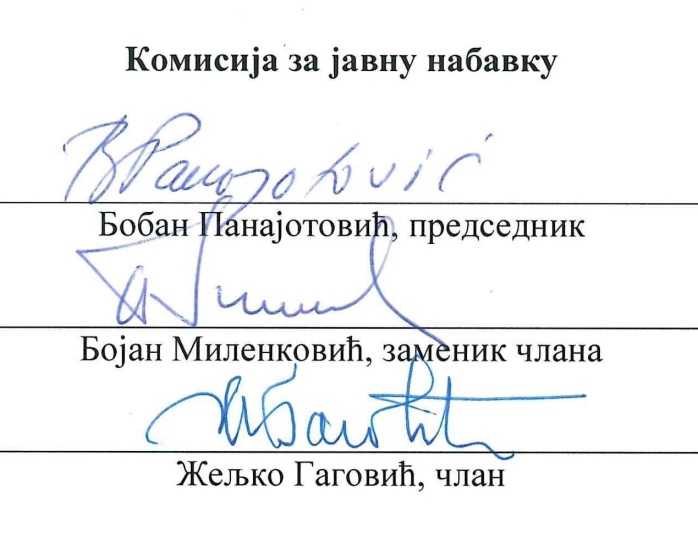 ОДЕЉАК IНазив и адреса наручиоца Регулаторна агенција за електронске комуникације и поштанске услуге Палмотићева број 2, 11103 Београд ПАК 106306Интернет страница наручиоца http://www.ratel.rsВрста поступка Јавна набавка мале вредности Предмет јавне набавке Набавка радова – ИЗГРАДЊА ЕЛЕКТРОЕНЕРГЕТСКОГ ПРИВОДА НА ЛОКАЦИЈИ ДУКМС ЈЕЛИЦАЦиљ поступка Поступак се спроводи ради закључења уговора о јавној набавци Контакт Жељко Гаговић: zeljko.gagovic@ratel.rs, факс  011/3232537 Понуда за јавну набавку радова -   ИЗГРАДЊА ЕЛЕКТРОЕНЕРГЕТСКОГ ПРИВОДА НА ЛОКАЦИЈИ ДУКМС ЈЕЛИЦА за потребе Регулаторнe агенцијe за електронске комуникације и поштанске услуге - РАТЕЛ,  ред. бр. 1-02-4047-25/19  - не отварати -ОДЕЉАК IIОДЕЉАК III	ОДЕЉАК IVОДЕЉАК VОДЕЉАК VIНаручилац:Наручилац:Регулаторна агенција за електронске комуникације и поштанске услуге - РАТЕЛ, 11103 Београд, ул. Палмотићева бр. 2Предмет набавке:ЈН радова – ИЗГРАДЊА ЕЛЕКТРОЕНЕРГЕТСКОГ ПРИВОДА НА ЛОКАЦИЈИ ДУКМС ЈЕЛИЦАЈН радова – ИЗГРАДЊА ЕЛЕКТРОЕНЕРГЕТСКОГ ПРИВОДА НА ЛОКАЦИЈИ ДУКМС ЈЕЛИЦАБрој набавке:1-02-4047-25/191-02-4047-25/19Понуђач:(назив)(назив)(адреса – улица, град, општина, држава)(адреса – улица, град, општина, држава)(матични број)(матични број)(ПИБ)(ПИБ)(шифра делатности)(шифра делатности)(број текућег рачуна)(број текућег рачуна)(законски заступник)(законски заступник)(контакт особа, телефон, e-mail)(контакт особа, телефон, e-mail)Цене( РСД / EUR )УКУПНО ПОНУЂЕНА ЦЕНА БЕЗ ПДВПДВ (......... %)  УКУПНА ПОНУЂЕНА ЦЕНА СА ПДВ  ОДЕЉАК VII Р.бр.Назив дела из Техничких спецификацијаЈедин. мереКоличинаЈединична  ценабез ПДВ(РСД/EUR)Укупна ценабез ПДВ(РСД/EUR)Укупно ПДВ(РСД/EUR)Укупна ценаса ПДВ(РСД/EUR)123456=4x578=6+71.Израда пројекта за извођењекомплет12.Изградња ЕЕ приводаметар7503.Израда геодетског снимка изграђеног ЕЕ приводаметар7504.Израда пројекта изведеног објектакомплет15.Административни и други зависни трошковикомплет1УКУПНО ПОНУЂЕНА ЦЕНА БЕЗ ПДВ (РСД/EUR)УКУПНО ПОНУЂЕНА ЦЕНА БЕЗ ПДВ (РСД/EUR)УКУПНО ПОНУЂЕНА ЦЕНА БЕЗ ПДВ (РСД/EUR)УКУПНО ПОНУЂЕНА ЦЕНА БЕЗ ПДВ (РСД/EUR)УКУПНО ПДВ  (РСД/EUR)УКУПНО ПДВ  (РСД/EUR)УКУПНО ПДВ  (РСД/EUR)УКУПНО ПДВ  (РСД/EUR)УКУПНО ПОНУЂЕНА ЦЕНА СА ПДВ (РСД/EUR)УКУПНО ПОНУЂЕНА ЦЕНА СА ПДВ (РСД/EUR)УКУПНО ПОНУЂЕНА ЦЕНА СА ПДВ (РСД/EUR)УКУПНО ПОНУЂЕНА ЦЕНА СА ПДВ (РСД/EUR)ОДЕЉАК  VIII            За ИЗВРШИОЦАЗа НАРУЧИОЦА	ОДЕЉАК IX Трошкови( РСД / EUR )УКУПНО без ПДВУкупно ПДВУкупно са ПДВОДЕЉАК X 	ОДЕЉАК XI 	ОДЕЉАК XIIР.бр.Предмет уговора Инвеститор -наручилацПериод реализацијеПотпис и печат инвеститора -наручиоца1.2.3.4.5.6.7.Р.бр.Предмет уговора Инвеститор -наручилацПериод реализацијеПотпис и печат инвеститора -наручиоца1.2.3.4.5.6.7.Р.бр.Предмет уговора Инвеститор -наручилацПериод реализацијеПотпис и печат инвеститора -наручиоца1.2.3.4.5.6.7.